МБДОУ «Детский сад комбинированного вида № 16»«Многофункциональное пособие для речевых игр».                                                                                                                   Автор:                                                                                                    Воспитатель ВКК:                                                                                        Уразова Ольга ИвановнаВоронеж 2021Актуальность Все мы знаем, что проблема развития речи является одной из актуальных, что обусловлено значимостью связной речи для дошкольников.Опыт показывает, что дети повторяют рассказ воспитателя с незначительными изменениями, рассказы бедны выразительными средствами, лексический запас слов мал, в текстах практически отсутствуют простые распространенные и сложные предложения.  То есть главным недостатком является то, что ребенок сам не строит рассказ, а повторяет услышанное от воспитателя. Чтобы речь детей стала выразительной, интересной, правильной, необходимо проводить целенаправленную систематическую работу, побуждать детей к речевой деятельности.Гораздо успешнее это осуществлять, используя игры. Так как в дошкольном возрасте игровая деятельность является ведущей. Поэтому и целью моей работы стало найти эффективные игровые технологии речевого развития детей, а также найти интересное игровое пособие, чтобы можно было применять эти технологии в форме разнообразных развивающих игр. В итоге я нашла такое пособие и сделала его у себя в группе. Используя это пособие можно проводить разные игры, адаптированные к данному пособию, с применением игровых технологий.Описание пособия: Называется это пособие «Звездочка», так как представляет собой звезду с десятью лучами желтого цвета. Изготовлено оно из потолочной плитки.  В центре звезды большой карман. На каждом луче маленькие карманы, в которые помещают предметные картинки.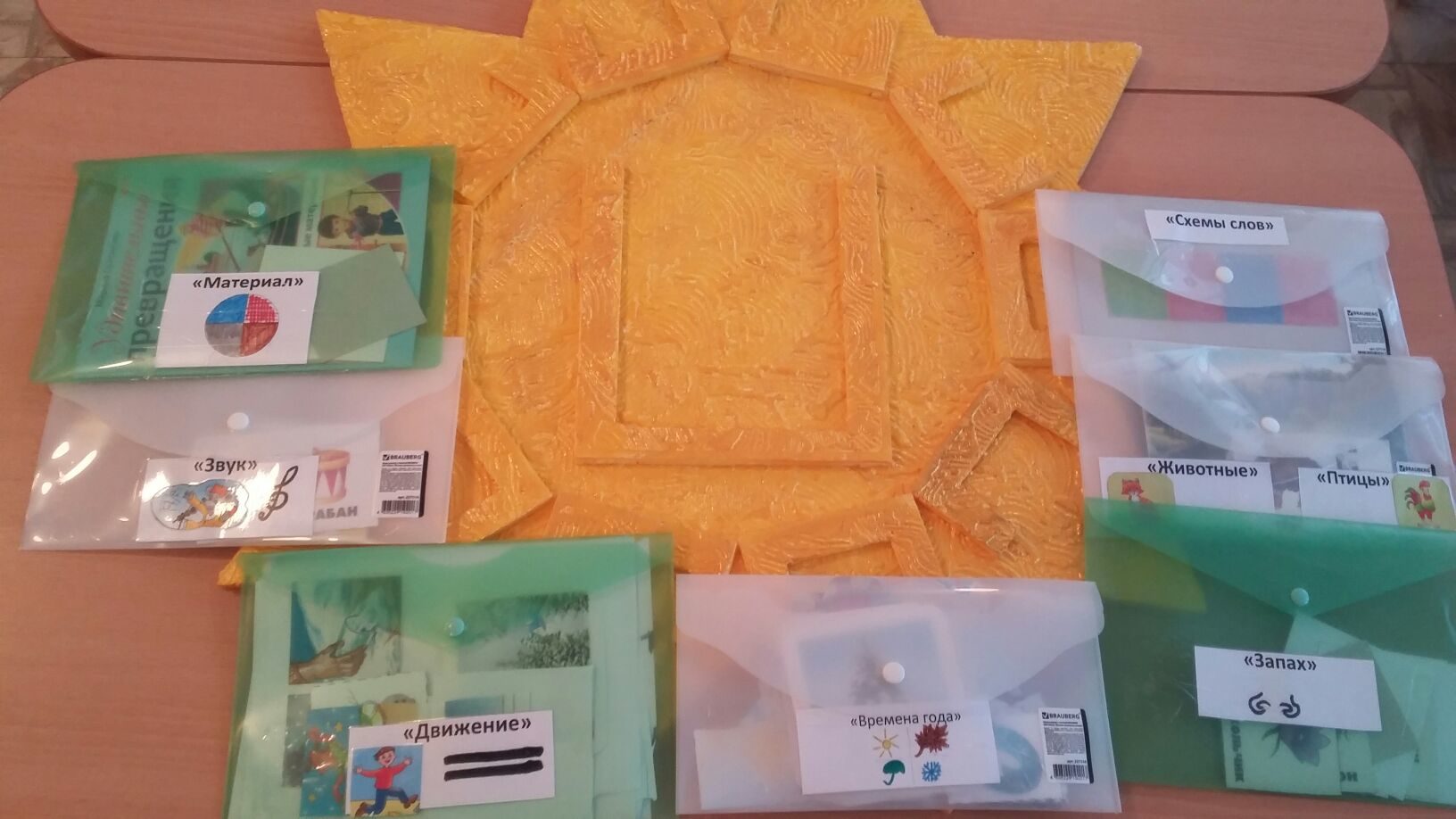 Цель пособия:Закрепление материала по ознакомлению с окружающим миром, а также развитие речи, а именно совершенствование связной речи, расширение и активизация словарного запаса, развитие коммуникативных навыков и интеллектуальных умений (сравнение, обобщение, анализ, классификация). Технология обучения сочинению сказок.Игра «Сочини сказку»Цель: развивать речь детей, творческое воображение, фантазию, умение составлять сказочный текст по случайно выбранным объектам.Описание игры:В маленькие карманы вставить различные предметные картинки и картинки с изображением живых объектов (людей, животных).Задание детям: опираясь на картинки, придумать сказку.Воспитатель помогает наводящими вопросами: Жил-был... Кто? Какой он был? (Какое добро умел делать?) 
- Пошел гулять (путешествовать, смотреть...) Куда? 
- Встретил кого злого? Какое зло этот отрицательный герой всем причинял? 
- Был у нашего героя друг. Кто? Какой он был? Как он мог помочь главному герою? Что стало со злым героем? 
- Где наши друзья стали жить? 
- Что стали делать? Вот одна из сказок:Жила-была лисичка-сестричка, она была добрая и всех угощала, пошла она гулять в лес и встретила злую козу, которая попросилась к ней в гости, а потом лисичку выгнала из ее дома, но у нашей лисички был друг – мышка, она была сильная и смелая. Мышка стала громко кричать и позвала своих друзей: ёжика, зайца, и вместе они выгнали злую козу. На радостях они стали вместе играть в прятки, а потом закатили пир на весь мир.Можно попросить детей придумать название к сказке, например: «Коза-злые глаза», «Дружба зверей» и т. д.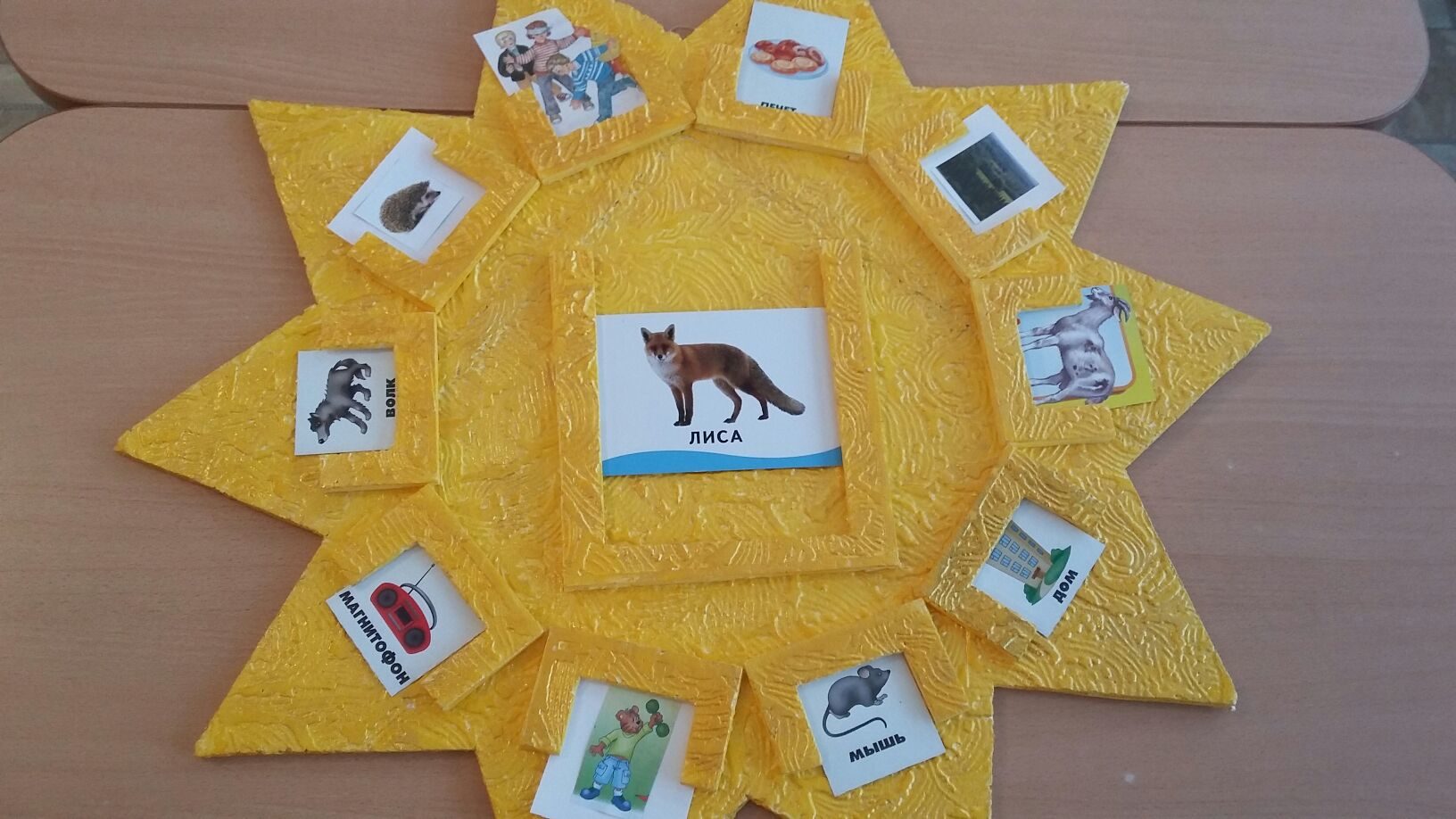  Технология обучения детей составлению сравнений.Упражнение «Подбери образы к слову»Конечно, чтобы сочинять сказки, должен быть хороший словарный запас, как мы составляем словарь? Берем какое –либо важное, ключевое для нас слово. Например, актуально сейчас -  зима или снег, подбираем предметную картинку, которая обозначает это слово. Затем вместе с детьми придумываем, с чем этот предмет можно сравнить. Сравнения подбираем по признакам, действиям, ассоциациям. Подбираем не только существительные, но и глаголы, прилагательные, которые дети редко используют в речи.С подобранными словами легко и интересно составлять словосочетания, предложения. Например, задание «Подбери образы к слову «снег».Белый, как (сахар); летящий, как (птица); сверкающий, как (алмаз); блестящий, как (звезда); кружащийся, как (танцоры); скрипящий, как (дверь); хрустящий, как (морковка); накрывающий, как (скатерть); мягкий, как (подушка).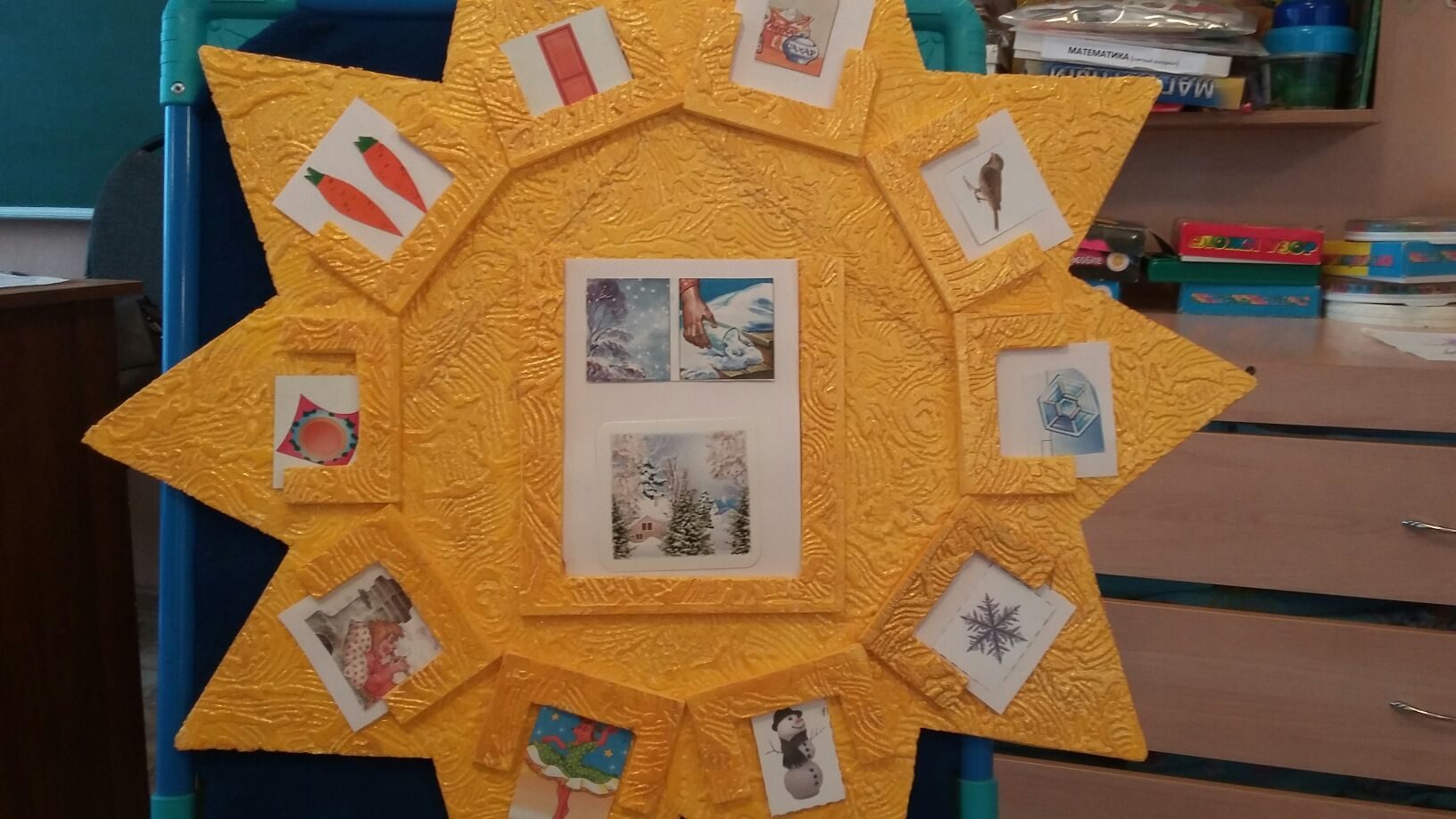   Технология обучения составлению творческих рассказов. Расширять словарный запас и закреплять признаки времен года помогает игра "Времена года".Описание игры.Детям даётся набор картинок, с изображением явлений природы разных времён года. Задание: поставить в маленькие кармашки картинки, относящиеся к определённому времени года. Наряду с накоплением и активизацией словаря я провожу работу по развитию объяснительной речи. С этой целью использую, например, упражнение «Скажи почему?».Почему зиму сравнивают с талантливым художником? (Потому что зимой на окнах узоры); почему зиму сравнивают с добрым волшебником? (Потому что зимой волшебный праздник – Новый год, дед Мороз делает подарки); почему зиму сравнивают с забавными проказниками? (потому что зимой дети много проказничают на горке, забавляются); почему зиму сравнивают с богатой красавицей?(потому что зимой много блестящего); почему зиму сравнивают с трудолюбивой хозяйкой?(потому что зимой снег укрывает все растения, чтобы не мерзли и т. д.)Проделанная предварительная работа в дальнейшем положительно влияет на качество детских рассказов на заданную тему. Сначала мы придумываем эти рассказы вместе. Взрослый начинает, а ребенок заканчивает. Например, выполняя задание «Опиши зиму», получили вот такой рассказ: «Зима – волшебное, сказочное время года! Живет волшебница Зима в сказочном царстве, снежном государстве. Когда пришло время- Зима спустилась на землю. Сначала Зима украсила причудливым узором окна домов, затем рассыпала блестящие пушистые снежинки из волшебного мешка и укрыла леса, поля, реки, дома и деревья белым пушистым покрывалом. Дети очень обрадовались подарку доброй волшебницы. Они вышли на улицу и стали строить снежные крепости, лепить снеговиков, играть в снежки и кататься с горок на санках. Ребята благодарили Зимушку. Она была очень рада и решила сделать ребятам ещё один сказочный подарок: Зима украсила огоньками, игрушками и блестящим дождиком зелёные ёлочки и позвала в гости к ребятам Деда Мороза со Снегурочкой. Ребята с радостью пришли на новогодний бал. Разве вы не любите зимы?  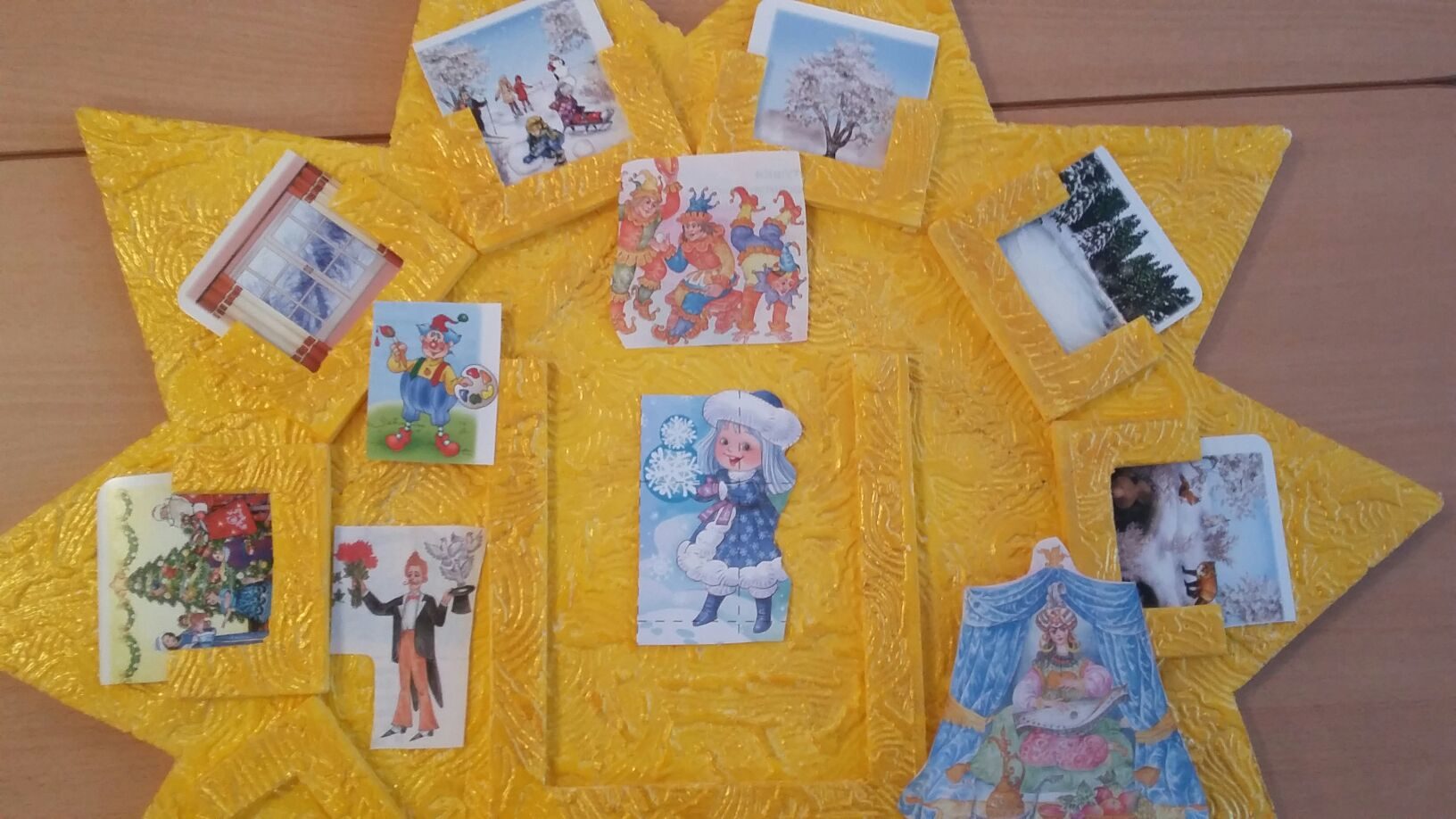 ТРИЗ - технологияИгра «Чудесные вещи» из книги Белоусовой Л.Е. «Удивительные истории»Цель игры: придумать и описать новый объект с необычными свойствами.Таким образом мы развиваем фантазию и речь, вариативность мышления, креативность, интерес к придумыванию нового.Подготовка:В этой игре четыре серии карточек: «движение», «материал», «звук», «запах». На «рубашках», соответственно изображение-символ. А на лицевой стороне карточек — различные предметы, которые показывают, как предмет может двигаться, из чего он может быть сделан, чем будет пахнуть и как звучать. В этой же книге есть уже готовые конспекты занятий, на фото представлено одно из них. Задание: Создать такую машину, на которой можно было бы передвигаться даже через много лет и она не ломалась бы. Дети выбирают карточки со свойствами, свойство, которое зашифровано на карточке переносится на объект. А затем мы вместе обсуждаем, какая получилась машина, что в ней хорошего, а может быть плохого, как это плохое можно изменить, превратив в хорошее.Вот такая получилась машина: железная, а значит крепкая, у нее большие колеса, поэтому она сможет переехать любые препятствия, рычит, как крокодил, всех пугая, у нее есть антенна, которая ловит любую связь, а вот запаха нет совсем, поэтому она экологичная, без выхлопных газов.А потом дети должны попробовать нарисовать такую машину и рассказать о своей машине.Основным принципом занятий является стремление разбудить и активировать в ребенке творца, увлечь словесной игрой — когда можно и посмеяться, и порассуждать, когда придуманная история рождается свободно, без страха, что сказано что-то неправильное, лишнее, глупое.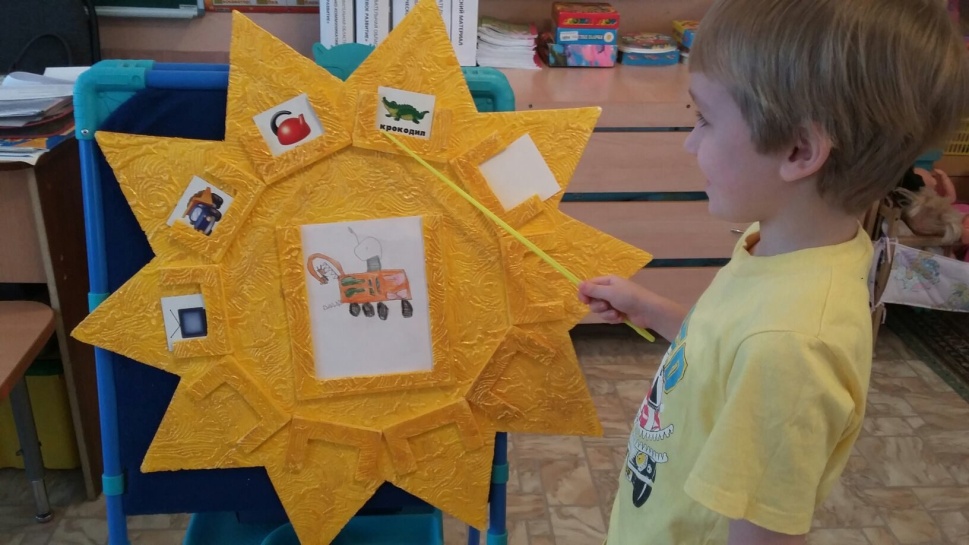  Дидактические игры по обучению грамоте.Игра "Семья слов"Цель: Закрепление навыков образования родственных слов.Описание игры:В большой карман помещается картинка, с изображением предмета. Например "рыба". В маленькие карманы поставить карточки с символами. Большой треугольник (большое слово) - "рыбища"; маленький треугольник (маленькое, ласковое слово) - "рыбка"; красная лента (слово-признак) - "рыбный"; две горизонтальные полосы (слово-действие) - "рыбачить"; три треугольника (слово, которое обозначает, что чего-то или кого-то много) - "рыбы"; человечек (слово-человек) - "рыбак".Это могут быть и другие слова: «гриб», «вода», «дождь» и т. д.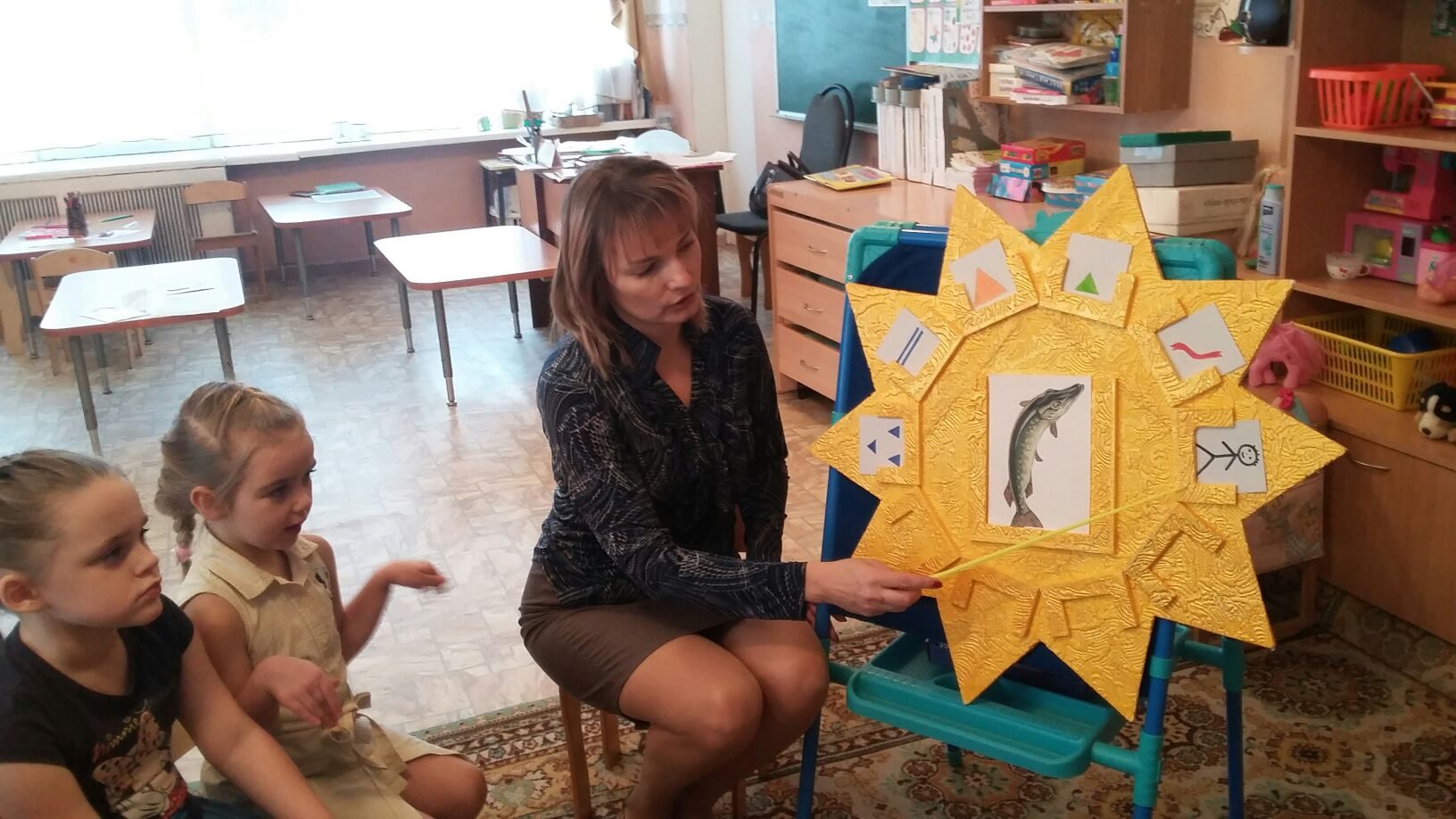 Игра «Найди слова с заданным звуком»Цель: дифференциация звуков в словах.Описание игры: В большой карман в центре поставить карточку со звуком. Задание детям: вставить в маленькие карманы карточки с изображением предметов, в названии которых присутствует заданный звук. Игра «Подбери картинку по схеме» Цель: учить называть слова по заданной модели. Описание игры:  В центральный карман помещают карточку схемы слова. Задание детям: выбрать из предложенного набора картинок те, которые соответствуют заданной модели. Игра «Найди место звука в слове»Цель: учить определять позицию звука в слове (в начале, в середине и в конце слова).Описание игры: В центральный карман помещают карточку с изображением букв (в начале, в середине или в конце слова). Задание детям: вставить в маленькие карманы картинки с изображением предметов со звуками в разной позиции.ВыводыСчитаю, что специально подобранные игры и упражнения дают возможность благоприятно воздействовать на все компоненты речи. В игре ребенок получает возможность обогащать и закреплять словарь, формировать грамматические категории, развивать связную речь, расширять знания об окружающем мире, развивать словесное творчество и коммуникативные навыки. Опора на зрительные образы облегчает запоминание нужных слов.«Достигает тот, кто делает», - утверждают мудрецы. Делайте, и вы добьетесь успехов в достижении цели. А наша цель – это воспитание грамотного, всесторонне развитого подрастающего поколения.Список используемой литературы:Белоусова Л.Е. Удивительные истории. СПб.: «Детство-Пресс», 2003 – 128 с.Большева Т.В. Учимся по сказке. СПб.: «Детство-Пресс», 2001 – 143 с.Выготский, Л.С. Воображение и творчество в детском возрасте / Л.С. Выготский, - М. : Просвещение, 1991. - 93 с.Зрожевская, А.А. Обучение монологам-описаниям //Дошкольное Воспитание. — 1986. — 12.Лосева, И.И. Теория и методика развития речи детей дошкольного возраста. Учебно-методическое пособие.- Ростов-на-Дону: Изд-во ПИ ЮФУ, 2009с.Ушакова О.С. Придумай слово. Речевые игры. Упражнения. Методические рекомендации. – М.: ТЦ Сфера, 2009. – 208 с.Ресурсы интернет:http://imc.edu.ru/wp-content/uploads/2020/05/Методический-альбом.pdfhttp://zorenka-hvor.minobr63.ru/wp-content/uploads/Сборник-речевое.pdfhttps://ciur.ru/kmb/kmb_ds3/DocLib22/Современные%20технологии%20речевого%20развития%20дошкольников.pdfhttps://ds1.edu.korolev.ru/wp-content/uploads/sites/43/2020/03/Ушакова-О.С-Струнина-Е.М.-Методика-развития-речи-детей-дошкольного-возраста.pdf